Masjid Agung Sang Cipta Rasa as a Heritage Site for Religion Tourism in CirebonA Research PaperBy:CahyahadiReg. Number: 087010012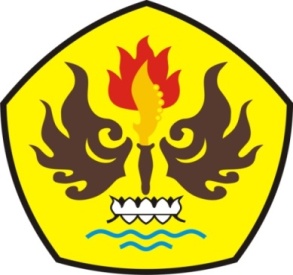 Approved by: Advisor I							      Advisor IIDrs. H. Gumelar. S. Sastrayuda, CTM.			Dr. Iwan D. Gunawan, S.S., M.Pd.										  NIP. Y 151 10 321Acknowledged by:Dean of Faculty of Arts and Letters				     Head of English DepartmentAgus Setiawan, Drs., M.Sn.				       Dr. Hj. Senny S. Alwasilah, S.S., M.Pd.	         NIP. 151 102 77						            NIP. Y 151 10 322